В связи с кадровыми изменениями в МКУ «Управление капитального строительства» администрация ПОСТАНОВЛЯЕТ:1. Внести в постановление администрации муниципального района «Печора» от 06.02.2017 г. № 96 «Об утверждении Порядка по установлению необходимости проведения капитального ремонта общего имущества в многоквартирных домах, расположенных на территории муниципального района «Печора» следующие изменения:1.1. В приложении 2 к постановлению:1.1.1. Исключить из состава комиссии по установлению необходимости проведения капитального ремонта общего имущества в многоквартирных домах, расположенных на территории муниципального района «Печора»:Копачука С.И. – директора муниципального казенного учреждения «Управление капитального строительства».1.1.2. Включить в состав комиссии по установлению необходимости проведения капитального ремонта общего имущества в многоквартирных домах, расположенных на территории муниципального района «Печора»:Лозового А.В. – директора муниципального казенного учреждения «Управление капитального строительства».2. Настоящее постановление вступает в силу со дня его принятия и подлежит официальному размещению на официальном сайте администрации муниципального района «Печора».Глава администрации                                                                                 А. М. СоснораАДМИНИСТРАЦИЯ МУНИЦИПАЛЬНОГО РАЙОНА «ПЕЧОРА»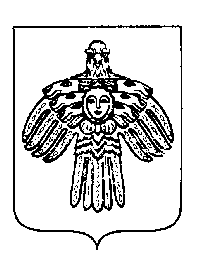 «ПЕЧОРА»МУНИЦИПАЛЬНÖЙ  РАЙОНСААДМИНИСТРАЦИЯ«ПЕЧОРА»МУНИЦИПАЛЬНÖЙ  РАЙОНСААДМИНИСТРАЦИЯПОСТАНОВЛЕНИЕ ШУÖМПОСТАНОВЛЕНИЕ ШУÖМПОСТАНОВЛЕНИЕ ШУÖМПОСТАНОВЛЕНИЕ ШУÖМ«  16   »     мая    2017 г.г. Печора,  Республика Коми                                № 605                                № 605О внесении изменений в постановление администрации муниципального района «Печора» от 06.02.2017 г. № 96 О внесении изменений в постановление администрации муниципального района «Печора» от 06.02.2017 г. № 96 О внесении изменений в постановление администрации муниципального района «Печора» от 06.02.2017 г. № 96 